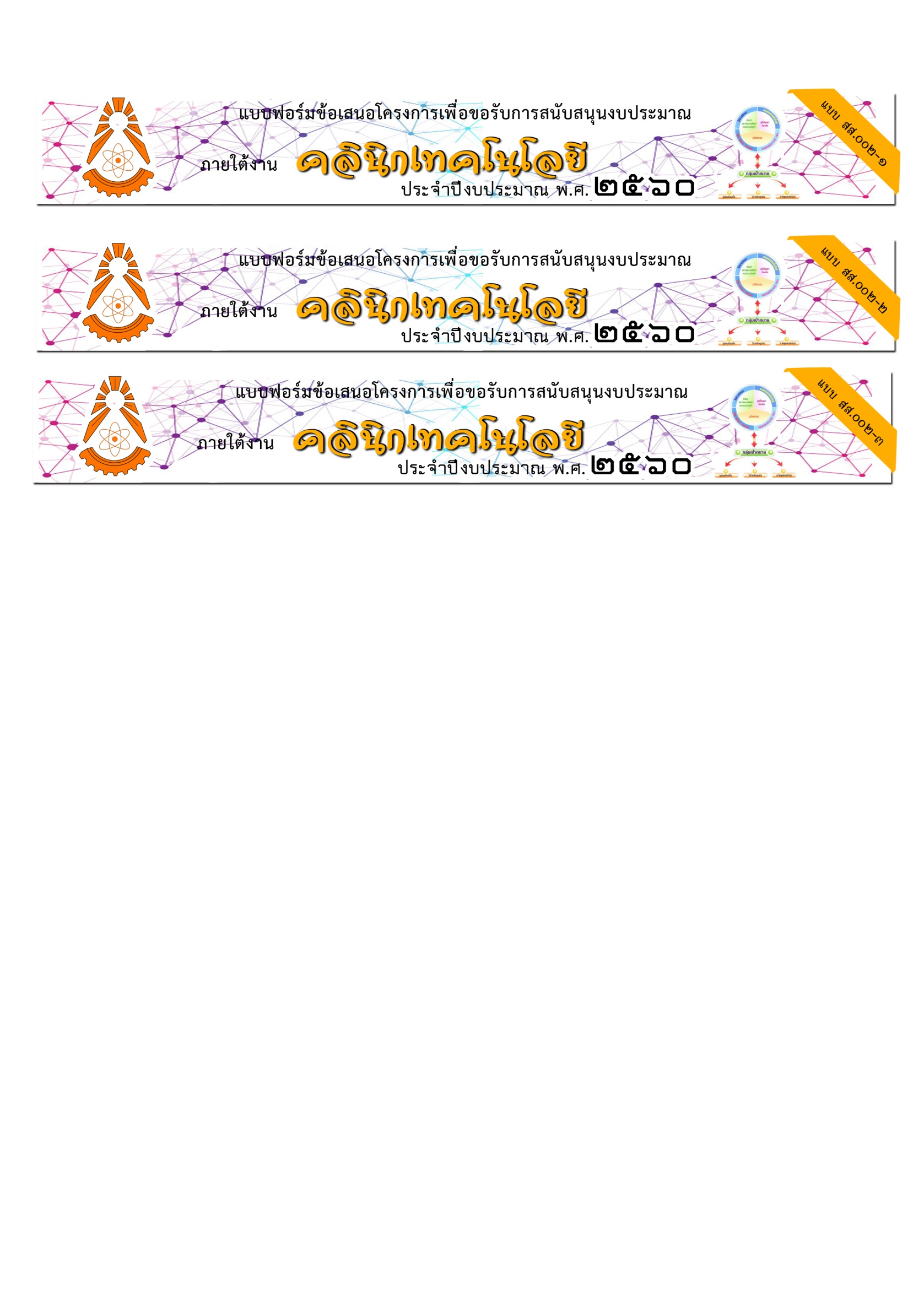 ชื่อสถาบันการศึกษาที่เป็นคลินิกเทคโนโลยีเครือข่าย   :  					ชื่อโครงการ   :  										ชื่อผู้เสนอโครงการและผู้ร่วมโครงการ(ไม่เกิน 3 คน)  :						(คำอธิบาย : โปรดระบุ ชื่อ – นามสกุล / ตำแหน่ง  /สถานที่ติดต่อ / หมายเลขโทรศัพท์ / โทรสาร / e-mail)(ประวัติการศึกษา ประวัติการทำงาน ผลงาน ประสบการณ์การทำงานของผู้เสนอโครงกาที่เป็นหัวหน้าโครงการและผู้ร่วมโครงการให้เป็นเอกสารแนบท้ายโครงการ))ความสอดคล้องกับแผนงาน    :  	  การวิจัยและพัฒนาต่อยอดเทคโนโลยี			ลักษณะโครงการ   :  โปรดใส่เครื่องหมาย    ใน   ที่ต้องการและกรอกข้อมูลให้ครบถ้วน	  5.1  เป็นความต้องการของชุมชน (เกษตรกร แม่บ้านเป็นรายบุคคลหรือเป็นกลุ่ม หรือ วิสาหกิจชุมชน โดยได้แนบหลักฐานตามแบบสำรวจความต้องการ (แบบ สส. 002 - 2 (1))  5.2  เป็นข้อเสนอความต้องการของจังหวัด หน่วยงานองค์กรปกครองส่วนท้องถิ่น หรือสมาชิก อสวท. โดยได้แนบหนังสือขอความช่วยเหลือทางวิชาการ (แบบ สส.002 - 2 (2))  5.3  อื่นๆ  โปรดระบุ									หลักการและเหตุผล   : 									(ชี้แจงเหตุผลความจำเป็นที่ต้องมีวิจัยและพัฒนาต่อยอด โดยแสดงรายละเอียดและสถานภาพปัญหาของเทคโนโลยีเดิม) วัตถุประสงค์   :(ระบุว่าโครงการมุ่งหวังให้บรรลุอะไร หลักๆ ไม่เกิน 3 ข้อ)1.  										2.  										3.  										กลุ่มเป้าหมาย   :										(อธิบาย :โปรดระบุ กลุ่มเป้าหมายที่คาดว่าจะเป็นผู้ใช้/รับการถ่ายทอดฯ เมื่อผลงานวิจัยฯ แล้วเสร็จ)พื้นที่ดำเนินการ   :										(อธิบาย :โปรดระบุ พื้นที่ตั้งที่จะดำเนินการวิจัยและพัฒนาต่อยอดและพื้นที่ของกลุ่มเป้าหมายที่เป็นผู้ใช้เทคโนโลยี)ระยะเวลาดำเนินการ   :  (วันเริ่มต้น -สิ้นสุดโครงการต้องอยู่ภายในปีงบประมาณวันที่ 1 ตุลาคม 59 - 30 กันยายน 60) การดำเนินโครงการ   :  11.1  กระบวนการและวิธีการวิจัยและพัฒนาต่อยอดฯ มีรายละเอียด ตามหัวข้อ  ดังนี้   	 ขอบเขตการวิจัยและพัฒนาต่อยอดฯ		 ระเบียบวิธีการวิจัยและพัฒนาต่อยอดฯ		 ขั้นตอนการวิจัยและพัฒนาต่อยอดฯ		 ความคาดหวังและผลประโยชนที่ได้รับจากการวิจัยและพัฒนาต่อยอดฯแผนการถ่ายทอดฯ11.2	แผนการดำเนินการวิจัยฯ และแผนการถ่ายทอดฯ (ตามตารางด้านล่าง) โดยสอดคล้องกับ ข้อ 11.1ผลผลิตผลกระทบ  :  (โปรดใส่เครื่องหมาย  และแสดงผลกระทบที่เกิดขึ้นจากโครงการทั้งที่เป็นตัวเงินและไม่สามารถระบุเป็นตัวเงิน ข้อใดข้อข้อหนึ่ง หรือทั้งสองข้อ)   ทางเศรษฐกิจ   โปรดอธิบาย								   ทางสังคม   โปรดอธิบาย 								งบประมาณขอรับการสนับสนุน   จำนวน				  บาท มีรายการ ดังนี้(คำอธิบาย :ให้แจกแจงรายละเอียดค่าใช้จ่ายที่จะใช้ในการดำเนินโครงการทุกขั้นตอนเป็นงบตัวคูณ [ราคาต่อหน่วย: จำนวนคน/ครั้ง/วัน/ชิ้น] โดยใช้ระเบียบและอัตราของทางราชการ) การติดตาม ประเมินผลและรายงานผล   :  รายงานความก้าวหน้ากับสำนักงานปลัดกระทรวงวิทยาศาสตร์ฯ  โดยรายงานผลการดำเนินงานและจัดส่งข้อมูลตามแบบฟอร์มฯ ที่กำหนด เป็นรายไตรมาส รวมไม่น้อยกว่า 3 ครั้ง/ปี  โดยรายงานในระบบติดตามโครงการคลินิกเทคโนโลยีออนไลน์ (Clinic Monitor Online : CMO)ที่เวบไซต์www.clinictech.most.go.th และส่งรายงานฉบับสมบูรณ์พร้อมไฟล์เอกสาร ภายใน 30 วันหลังสิ้นสุดปีงบประมาณกิจกรรม255925592559256025602560256025602560256025602560รวมเงิน(บาท)กิจกรรมไตรมาสที่ 1ไตรมาสที่ 1ไตรมาสที่ 1ไตรมาสที่ 2ไตรมาสที่ 2ไตรมาสที่ 2ไตรมาสที่ 3ไตรมาสที่ 3ไตรมาสที่ 3ไตรมาสที่ 4ไตรมาสที่ 4ไตรมาสที่ 4รวมเงิน(บาท)กิจกรรมต.ค.พ.ยธ.ค.ม.ค.ก.พ.มี.ค.เม.ยพ.คมิ.ย.ก.ค.ส.ค.ก.ย.รวมเงิน(บาท)แผนงานแผนงานแผนงานแผนงานแผนงานแผนงานแผนงานแผนงานแผนงานแผนงานแผนงานแผนงานแผนงานแผนงาน1.2.3.4.5.แผนเงินตัวชี้วัดผลผลิตค่าเป้าหมาย (หน่วยนับ)ข้อมูลที่ต้องจัดเก็บผลงานวิจัยและพัฒนาต่อยอดเทคโนโลยีแล้วเสร็จตามแผนแล้วเสร็จตามแผนภายในปีงบประมาณรายงานการวิจัยและพัฒนาต่อยอดเทคโนโลยีฉบับสมบูรณ์จำนวนผู้รับการถ่ายทอดเทคโนโลยี (คน)การรายงานความก้าวหน้าในระบบ CMOร้อยละผู้รับการถ่ายทอดเทคโนโลยีมีความพึงพอใจผลงานฯการรายงานความก้าวหน้าในระบบ CMO